Szczegółowe informacje o konferencji dostępne będą na stronie internetowej projektu: gorna.biebrza.org.plKontakt z organizatorami: sprawy organizacyjne, dodatkowe informacje  – Marcin  Lićwinko, tel. 577 672 111, e-mail: marcin.licwinko@biebrza.org.plankiety – Justyna Pińkowska, tel. 570 864 111, e-mail: justyna.pinkowska@biebrza.org.plProsimy o zgłaszanie wszelkich zmian w rezerwacjach do dnia 23 sierpnia 2018 r.Wyrażam zgodę na przetwarzanie moich danych osobowych (imię, nazwisko, instytucja, tel. e-mail oraz wizerunek)………………………………………….data, czytelny podpisZgodnie z art. 13 ust. 1 i 2 rozporządzenia Parlamentu Europejskiego i Rady (UE) 2016/679 z dnia 27 kwietnia 2016 r. w sprawie ochrony osób fizycznych w związku z przetwarzaniem danych osobowych i w sprawie swobodnego przepływu takich danych oraz uchylenia dyrektywy 95/46/WE (ogólne rozporządzenie o ochronie danych) (Dz. Urz. UE L 119 z 04.05.2016, str. 1), dalej „RODO”, informuję, że: 1) administratorem Pani/Pana danych osobowych jest Biebrzański Park Narodowy reprezentowany przez Dyrektora z siedzibą w Osowcu-Twierdzy 8, 19-110 Goniądz; kontakt tel. 85 7383000,  e-mail:  sekretariat@biebrza.org.pl 2) kontakt z Inspektorem Ochrony Danych  email: iod@biebrza.org.pl3) Pani/Pana dane osobowe przetwarzane będą w celu związanym z udziałem w konferencji „Ochrona siedlisk mokradłowych doliny Górnej Biebrzy”  na podstawie Art. 6 ust. 1 lit. a RODO4) Pana/Pani dane osobowe w zakresie: imię nazwisko, wizerunek zostaną opublikowane na stronie internetowej Biebrzańskiego Parku Narodowego (www.biebrza.org.pl) i mogą być przetwarzane w innych mediach,5) Pani/Pana dane osobowe przechowywane będą do roku 2025 lub przez okres funkcjonowania strony www Biebrzańskiego Parku Narodowego6) posiada Pani/Pan prawo do żądania od administratora dostępu do danych osobowych, prawo do ich sprostowania, usunięcia lub ograniczenia przetwarzania7) ma Pani/Pan prawo wniesienia skargi do Prezesa Urzędu Ochrony Danych Osobowych, ul. Stawki 2 00-193 Warszawa, gdy uzna Pan/Pani, że dane osobowe przetwarzane są przez administratora niezgodnie z RODO8) podanie danych osobowych jest dobrowolne, jednakże odmowa podania danych może skutkować odmową realizacji usługi/umowyZgłoszenie udziału w Konferencji naukowej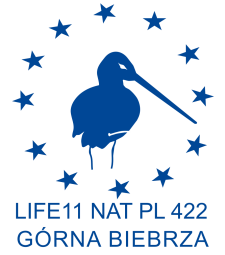 pt. Wyzwania w ochronie siedlisk mokradłowych doliny Górnej BiebrzyGoniądz, 6–7 września 2018 r.Imię i nazwisko: ……………………………………………………………………………………………………………………………….Instytucja: ………………………………………………………………………………………………………………………………………..tel.: ……………………………………………… e-mail: ………………………………………………………………………………………PROGRAM RAMOWY I REZERWACJE(organizator ponosi koszty zakwaterowania, wyżywienia oraz materiałów konferencyjnych)Rezerwuję nocleg ze śniadaniem       6/7.09 Zgłaszam poster: (tytuł)…………………………………………………………………………………………………….......…………………………………………………………………………………………………………………………………………….…………………………………………………………………………………………………………………………………………….Ankietę należy przesłać skanem do dnia 10 sierpnia 2018 r.na adres e-mail: justyna.pinkowska@biebrza.org.pl(z tytułem: Konferencja LIFE11 NAT/PL/422)